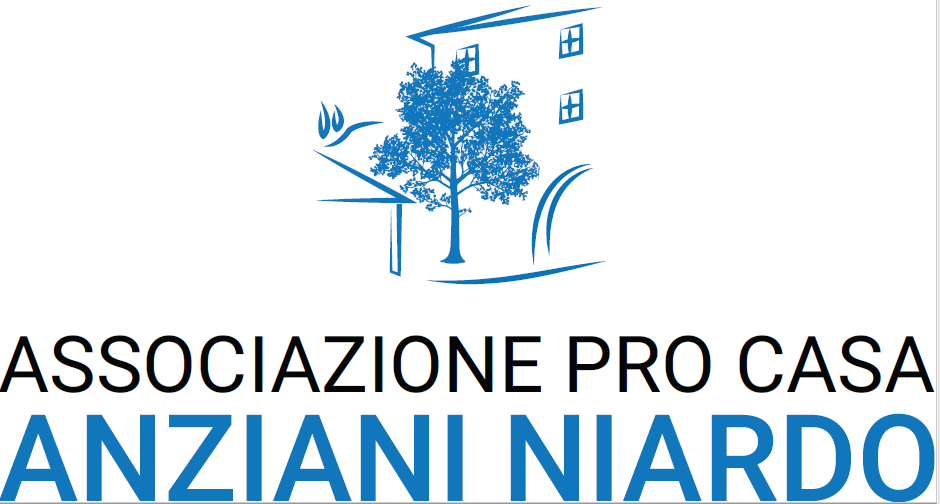 Niardo 09/12/2019                                                                                                        La Presidente                                                                                                                                     rag. Ghetti AlessandraPROSPETTO UTILIZZO RACCOLTA FONDIPROSPETTO UTILIZZO RACCOLTA FONDIPROSPETTO UTILIZZO RACCOLTA FONDIPROSPETTO UTILIZZO RACCOLTA FONDIPROSPETTO UTILIZZO RACCOLTA FONDIPROSPETTO UTILIZZO RACCOLTA FONDIESERCIZIO 2018ESERCIZIO 2018ESERCIZIO 2018ESERCIZIO 2018ESERCIZIO 2018ESERCIZIO 2018RACCOLTARACCOLTARACCOLTAUTILIZZOUTILIZZOUTILIZZODESCRIZIONEIMPORTODESCRIZIONEIMPORTOContributo SPI-CGIL€ 500,00Pranzo Natale x Ospiti, Familiari, Volontari, Personale870,00serate raccolta fondi€ 820,00Oblazioni volontarie Privati€ 533,80Attività  Ambulatorio Infermieristico983,80TOTALE€ 1.853,80TOTALE1.853,80